Федеральное государственное бюджетное образовательное учреждение высшего образования «Казанский государственный медицинский 	университет» Министерства здравоохранения Российской Федерации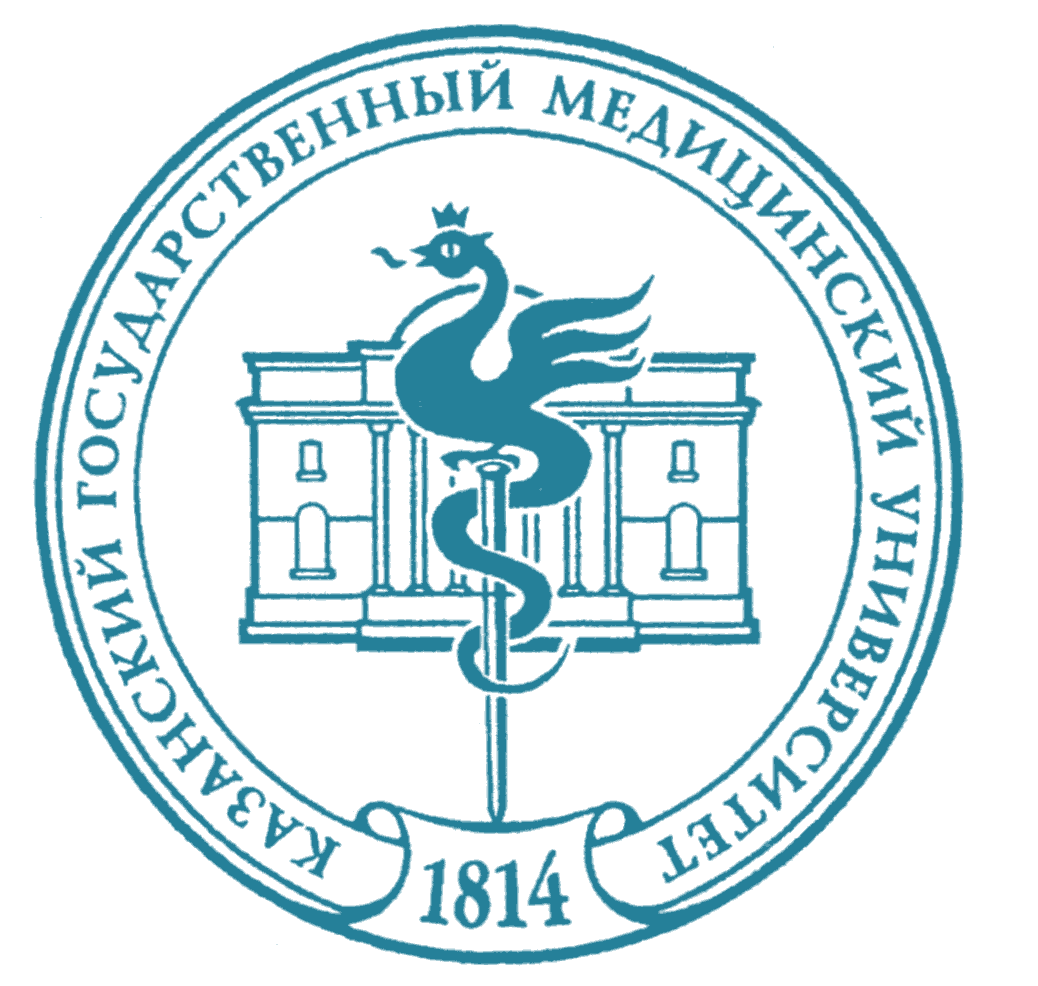 Кафедра латинского языка и медицинской терминологииСтуденческий научный кружок Lingua LatinaУважаемые коллеги!Приглашаем ваших студентов принять участие во Всероссийской студенческой олимпиаде по латинскому языку, которая состоится 7–8 мая 2022 г. Олимпиада пройдет в дистанционном формате в рамках Всероссийской научно-методической конференции с международным участием «Классические языки в современном профессиональном образовании», посвященной 40-летию кафедры латинского языка и медицинской терминологии Казанского государственного медицинского университета (г. Казань, 5–7 мая 2022 г.). В рамках олимпиады состоятся конкурсы по трём направлениям: Медицинская латыньФармацевтическая латынь Классическая латынь. Участники выбирают соответствующее их профилю направление. К участию в олимпиаде приглашаются студенты высших и средних профессиональных учебных заведений медицинских («Лечебное дело», «Педиатрия», «Стоматология», «Медико-профилактическое дело», «Медицинская биохимия», «Медицинская биофизика»), фармацевтических и гуманитарных специальностей (за исключением специальности «Классическая филология»).Олимпиада будет состоять из двух туров:1-й тур (7 мая) – отборочное 30-минутное тестирование.Во второй тур проходят студенты, давшие 80 и более процентов правильных ответов на вопросы.2-й тур (8 мая) – задания разного уровня сложности, которые потребуют от студентов не только знания предмета, но и умения логически мыслить, искать информацию в достоверных источниках и находить творческий подход к выполнению поставленных задач. Все участники олимпиады, прошедшие во 2-й тур, получат сертификаты. Победители и призёры олимпиады станут обладателями дипломов I, II и III степени, а их педагоги-наставники получат благодарственные письма.Регламент и дедлайны мероприятия:подача коллективных заявок от учебного заведения – до 20 апреля включительно;проведение 1-го тура – 7 мая с 08.00 до 22.00 часов по местному времени: выполнение тестирования в течение 30 минут в указанном временном интервале;проведение 2-го тура – 8 мая с 08.00 до 22.00 часов по местному времени: выполнение заданий в течение 90 минут в указанном временном интервале;подведение итогов олимпиады, информирование кафедр и педагогов, подготовивших победителей и призеров, – до 15 мая;рассылка электронных сертификатов, дипломов и благодарственных писем – после 15 мая.Заявки на участие в олимпиаде направлять в Оргкомитет в формате doc / docx по электронной почте: latin@kazangmu.ruВсе возникающие вопросы, связанные с участием во Всероссийской студенческой олимпиаде по латинскому языку, медицинской терминологии и античной культуре, можно направлять заведующему кафедрой латинского языка и медицинской терминологии Казанского ГМУ Наталии Геннадьевне Николаевой: latin@kazangmu.ru. Форма коллективной заявки (одна общая заявка от вуза, количество участников не ограничено):Образец заявки:С уважениемОргкомитетПолное название вузаСокращенное название вузагородназвание кафедры1. ФИО студента1. ФИО студента1. ФИО преподавателя-наставникаспециальность, курс специальность, курс должность, ученая степень, ученое званиеконтакты: телефон, e-mailконтакты: телефон, e-mailконтакты: телефон, e-mail2. ФИО студента2. ФИО студента2. ФИО преподавателя-наставникаспециальность, курс специальность, курс должность, ученая степень, ученое званиеконтакты: телефон, e-mailконтакты: телефон, e-mailконтакты: телефон, e-mail………Полное название вузаФедеральное государственное бюджетное образовательное учреждение высшего образования «Казанский государственный медицинский университет» Министерства здравоохранения Российской ФедерацииФедеральное государственное бюджетное образовательное учреждение высшего образования «Казанский государственный медицинский университет» Министерства здравоохранения Российской ФедерацииСокращенное название вузаФГБОУ ВО Казанский ГМУ Минздрава РоссииФГБОУ ВО Казанский ГМУ Минздрава Россиигородг. Казаньг. Казаньназвание кафедрыкафедра латинского языка и медицинской терминологиикафедра латинского языка и медицинской терминологии1. ФИО студентаИванов Иван Иванович1. ФИО студентаИванов Иван Иванович1. ФИО преподавателя-наставникаПаймина Ольга Сергеевнаспециальность, курс лечебное дело, 1-й курсспециальность, курс лечебное дело, 1-й курсдолжность, ученая степень, ученое званиестарший преподаватель, к.филол.н.контакты: телефон, e-mail8-9000-000-000ivanov@ivan.mail.ruконтакты: телефон, e-mail8-9000-000-000ivanov@ivan.mail.ruконтакты: телефон, e-mail8-9600-577-946olga.paimina@kazangmu.ru2. ФИО студентаПетров Петр Петрович2. ФИО студентаПетров Петр Петрович2. ФИО преподавателя-наставникаПаймина Ольга Сергеевнаспециальность, курс стоматология, 2-й курсспециальность, курс стоматология, 2-й курсдолжность, ученая степень, ученое званиестарший преподаватель, к.филол.н.контакты: телефон, e-mail8-9000-000-001petrov@petr.gmail.comконтакты: телефон, e-mail8-9000-000-001petrov@petr.gmail.comконтакты: телефон, e-mail8-9600-577-946olga.paimina@kazangmu.ru